                                                                         Р Е Ш Е Н И Е08.06.2018                                                               с.Усть-Кан                                                             № 7-1«Об исполнении бюджета муниципальногообразования «Усть-Канское сельское поселение»за  2017 год »          Заслушав и обсудив информацию Главы Усть-Канского сельского поселения об исполнении бюджета муниципального образования «Усть-Канское сельское поселение» за 2017 год  Совет депутатов РЕШИЛ:Утвердить годовой отчет «Об исполнении бюджета муниципального образования «Усть-Канское сельское поселение» за 2017 г. Общий объем доходов местного бюджета в сумме 11838,00 тыс. рублей, общий объем расходов местного бюджета в сумме 11622,82 тыс.рублей, профицит бюджета составил  215,18 тыс.рублей.Приложения 1,2,3,4,5  изложить в следующей редакции  (прилагается).Данное решение направить главе муниципального образования «Усть-Канское сельское поселение» для рассмотрения, подписания и обнародования.Решение вступает в силу со дня его официального опубликования на официальном сайте сельской администрации Усть-Канского сельского поселения в сети «Интернет».                  Российская ФедерацияРеспублика Алтай Совет  депутатов  муниципального                        образованияУсть-Канское сельское поселение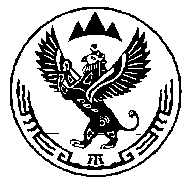 Россия ФедерациязыАлтай РеспубликаКан-Оозы  Jурттынмуниципал  тозомолининдепутаттарСоведиПредседатель Совета депутатовУсть-Канского сельского поселения________________ М.Д. Увачев Глава  Усть-Канского сельского поселения                   ________________В.М. Кандыков                                  